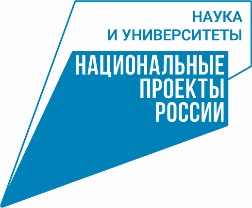 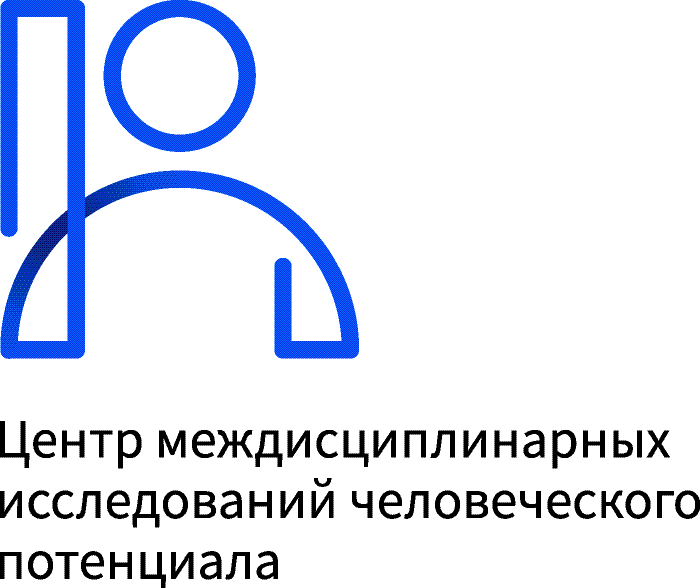 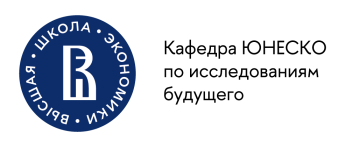 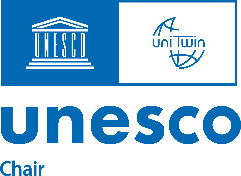 ПРОГРАММАМЕЖДУНАРОДНЫЙ КРУГЛЫЙ СТОЛ 
ЖУРНАЛА «ФОРСАЙТ» «ПРЕОДОЛЕНИЕ РАЗРЫВА МЕЖДУ ТЕХНОЛОГИЧЕСКОЙ СЛОЖНОСТЬЮ 
И КОГНИТИВНЫМИ СПОСОБНОСТЯМИ 
ПРИ РАБОТЕ С БУДУЩИМ» 10 ноября 2023 г.10.00 – 13.00 МоскваРабочие языки: русский, английский (синхронный перевод)Формат: онлайн (платформа Webinar)Мероприятие организовано в рамках гранта, предоставленного Министерством науки и высшего образования Российской Федерации (№ соглашения о предоставлении гранта: 075-15-2022-325)Часть 1 Модератор: Александр Соколов, НИУ ВШЭ, Россия11:15–11:30 ПерерывЧасть 2 Модератор: Александр Соколов, НИУ ВШЭ, Россия10:00–10:05Александр СоколовНИУ ВШЭ, Россия Вступительное слово10:05–10:25Марина Бойкова НИУ ВШЭ, Россия «Новые инструменты работы со сложностью»10:25–10:45Муддассар СарфразУниверситет Цжэцзян Шурен, Китай «Эволюция и технологическая адаптация современного бизнеса»10:45–11:05Анастасия СтепановаНИУ ВШЭ, Россия «Поведенческие паттерны институциональных и стратегических инвесторов, поддерживающих инновационные проекты»11:05–11:15Дискуссия11:30–11:50Маркус ЭнтониПекинский технологический институт (Чжухай), Китай «Роль “цифровой мудрости” в формировании глубинных смыслов будущего»11:50–12:10Шину Виг Международный университет Symbiosis, Индия «Социально-ориентированные корпоративные стратегии в условиях больших вызовов и технологической сложности»12:10–12:30Юсуке КиситаУниверситет Токио, Япония«Компьютерные средства разработки сценариев устойчивого развития»12:30–12:45Дискуссия и подведение итогов